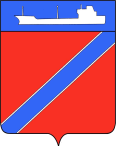 ПОСТАНОВЛЕНИЕАДМИНИСТРАЦИЯ ТУАПСИНСКОГО ГОРОДСКОГО ПОСЕЛЕНИЯТУАПСИНСКОГО РАЙОНА  от _15.02.2019_                                                                   № __174___г. ТуапсеОб отказе в предоставлении Яковлевой Т.П. разрешения на отклонение от предельных параметров разрешенного строительства на земельном участке с кадастровым номером: 23:51:0101001:575, расположенном по адресу: Краснодарский край, г.Туапсе, ул. Новая, уч.44 	В соответствии с Градостроительным кодексом Российской Федерации, Федеральным законом от 6 октября 2003 года № 131-ФЗ «Об общих принципах организации местного самоуправления в Российской Федерации», Правилами землепользования и застройки Туапсинского городского поселения Туапсинского района, утвержденными решением Совета Туапсинского городского поселения от 24 сентября 2015 года № 43.2, учитывая заключение о результатах публичных слушаний                               от 07 февраля 2019 года,   п о с т а н о в л я ю: 	1. Отказать в предоставлении Яковлевой Т.П. разрешения на отклонение от предельных параметров разрешенного строительства на земельном участке, площадью 638 кв.м., расположенном по адресу: Краснодарский край, г. Туапсе, ул. Новая, уч.44, с кадастровым номером: 23:51:0101001:575, с установлением следующих параметров: минимальный отступ застройки от границ земельного участка от точки т.4 до т.3 – 0 метров.	2.  Отделу имущественных и земельных отношений (Винтер):	1) опубликовать настоящее постановление в газете «Черноморье сегодня»;	2) разместить настоящее постановление на официальном сайте администрации Туапсинского городского поселения Туапсинского района в информационно - телекоммуникационной сети «Интернет».3. Контроль за выполнением настоящего постановления возложить на заместителя главы администрации Туапсинского городского поселения Туапсинского района  М.В. Кривопалова.	4. Постановление вступает в силу со дня его подписания.  Глава Туапсинскогогородского поселенияТуапсинского района					   		            В.К. Зверев 